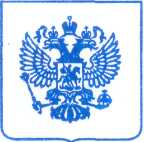 г. Нарьян-МарСведения о проверке:Проведена в соответствии со статьей 99, 106 Федерального закона от 05.04.2013 № 44-ФЗ «О контрактной системе в сфере закупок товаров, работ, услуг для обеспечения государственных и муниципальных нужд» (далее по тексту – Закон о контрактной системе);Срок проведения: с 16 мая 2016 года по 19 мая 2016 года;Основание – жалоба ООО «СТК-Нарьян-Мар» (далее по тексту – заявитель) на действия аукционной комиссии заказчика – Муниципальное казенное учреждение Заполярного района «Северное», уполномоченный орган – Управление муниципального имущества Администрации муниципального района «Заполярный район» закупка № 0184300000416000020.Сведения о закупке № 0184300000416000020, на которую поступила жалоба:Дата рассмотрения материалов проверки – 19 мая 2016 года.Рассмотрение проведено Комиссией Управления Федеральной антимонопольной службы по Ненецкому автономному округу (далее по тексту – Комиссия) в составе:Председатель Комиссии:Члены Комиссии: в отсутствии законного представителя Заявителя (уведомлен), в отсутствии законного представителя Заказчика (уведомлен), в присутствии и.о. начальника Управление муниципального имущества Администрации муниципального района «Заполярный район» (распоряжение от 11.04.2016 № 15).При проведении проверки и рассмотрении жалобы заявителя, материалов дела № 01-33/17-2016 КомиссияУСТАНОВИЛА:13.05.2016 в Управление Федеральной антимонопольной службы по Ненецкому автономному округу (далее по тексту - Ненецкое УФАС России) поступила жалоба (вх. № 1286) от Заявителя.Доводы жалобы:Заявка Заявителя  признана не соответствующей требованиям, установленным в соответствии с пунктом 2 части 2 статьи 31 Федерального закона от 05 апреля 2013 года №44-ФЗ и документации о таком аукционе, т.к. во второй части заявки отсутствует копии ранее исполненных контрактов и договоров на выполнение работ, относящихся к той же группе строительных работ, на выполнение которых заключается контракт. Таким образом, участник электронного аукциона ООО  «СТК-Нарьян-Мар» (порядковый номер 2) нарушил требования п.31 и п. Раздела 4 «Требования к заявке на участие в электронном аукционе, ее содержанию и составу» документации об электронном аукционе, а также пункта 2 части 5 статьи 66 Федерального закона от 05 апреля 2013 года №44-ФЗ.Заявитель полагает, что аукционная комиссия неправомерно признала несоответствие участника электронного аукциона ООО  «СТК-Нарьян-Мар».Членами аукционной комиссии Заказчика представлены пояснения по доводам жалобы, согласно которым решение об отклонение заявки участника было принято правомерно.Согласно части 1 статьи 69 Закона о контрактной системе Аукционная комиссия рассматривает вторые части заявок на участие в электронном аукционе и документы, направленные заказчику оператором электронной площадки в соответствии с частью 19 статьи 68 настоящего Федерального закона, в части соответствия их требованиям, установленным документацией о таком аукционе.В соответствии с частью 2 статьи 69 Закона о контрактной системе Аукционной комиссией на основании результатов рассмотрения вторых частей заявок на участие в электронном аукционе принимается решение о соответствии или о несоответствии заявки на участие в таком аукционе требованиям, установленным документацией о таком аукционе, в порядке и по основаниям, которые предусмотрены настоящей статьей. Для принятия указанного решения аукционная комиссия рассматривает информацию о подавшем данную заявку участнике такого аукциона, содержащуюся в реестре участников такого аукциона, получивших аккредитацию на электронной площадке.      Согласно части 6 статьи 69 Закона о контрактной системе Заявка на участие в электронном аукционе признается не соответствующей требованиям, установленным документацией о таком аукционе, в случае:1) непредставления документов и информации, которые предусмотрены пунктами 1, 3 - 5, 7 и 8 части 2 статьи 62, частями 3 и 5 статьи 66 настоящего Федерального закона, несоответствия указанных документов и информации требованиям, установленным документацией о таком аукционе, наличия в указанных документах недостоверной информации об участнике такого аукциона на дату и время окончания срока подачи заявок на участие в таком аукционе;2) несоответствия участника такого аукциона требованиям, установленным в соответствии с частью 1, частями 1.1, 2 и 2.1 (при наличии таких требований) статьи 31 настоящего Федерального закона.         Пунктом 24 раздела 3 Требования к участником электронного аукциона, товарам, работам, услугам документации об электронном аукционе № 16 эа/2016, установлены дополнительные требования в соответствии с постановлением Правительства Российской Федерации от 04.02.2015 № 99 «Об установлении дополнительных требований к участникам закупки отдельных видов товаров, работ, услуг, случаев отнесения товаров, работ, услуг к товарам, работам, услугам, которые по причине их технической и (или) технологической сложности, инновационного, высокотехнологичного или специализированного характера способны поставить, выполнить, оказать только поставщики (подрядчики, исполнители), имеющие необходимый уровень квалификации, а также документов, подтверждающих соответствие участников закупки указанным дополнительным требованиям» (далее – постановление Правительства РФ № 99).     В соответствии с пунктом 2 приложения 1 постановления Правительства РФ № 99, предъявляется дополнительное требование к участникам закупки: наличие опыта исполнения (с учетом правопреемства) контракта (договора) на выполнение соответствующих работ* строительных за последние 3 года до даты подачи заявки на участие в соответствующем конкурсе или аукционе. При этом стоимость ранее исполненного контракта (договора) составляет не менее 20 процентов начальной (максимальной) цены контракта, договора (цены лота), на право заключить который проводится закупка.*Примечание: требуется наличие опыта исполнения контракта на выполнение работ, относящихся к той же группе работ строительных, на выполнение которых заключается контракт (работы по строительству, реконструкции и капитальному ремонту объектов капитального строительства).Копия (копии) ранее исполненного (исполненных) контракта (контрактов), договора (договоров) и акта (актов) выполненных работ; копии акта приемки объекта капитального строительства и разрешения на ввод объекта капитального строительства в эксплуатацию (за исключением случая, если застройщик является лицом, осуществляющим строительство, или в случаях, при которых разрешение на ввод объекта капитального строительства в эксплуатацию не выдается в соответствии с градостроительным законодательством Российской Федерации) или копия акта о приемке выполненных работ. При этом разрешение на ввод объекта капитального строительства в эксплуатацию должно быть выдано, а акт приемки объекта капитального строительства, акт о приемке выполненных работ должны быть подписаны заказчиком и подрядчиком не ранее чем за 3 года до даты окончания срока подачи заявок на участие в конкурсе, аукционе.         Комиссия рассмотрела документы представленные Заказчиком (первые и вторые части заявок):           На участие в аукционе подано участниками 21 заявка, все участники допущены к участию в аукционе. Согласно Протоколу подведения электронного аукциона 0184200000416000020, в аукционе приняли участие 4 хозяйствующих субъекта с порядковыми номерами 21, 2, 3, 4. Согласно Протоколу № 0184300000416000020-3
подведения итогов электронного аукциона, аукционная комиссия приняла следующее решение, которое отражено в следующей таблице:	В соответствии с пунктом 9.1 Протокола подведения итогов, на основании пункта 1 части 6 статьи 69 Федерального закона от 05 апреля 2013 года №44-ФЗ  аукционная комиссия признала несоответствие участника электронного аукциона ООО  «СТК-Нарьян-Мар» (порядковый номер 2) требованиям, установленным в соответствии с пунктом 2 части 2 статьи 31 Федерального закона от 05 апреля 2013 года №44-ФЗ и документации о таком аукционе, т.к. во второй части заявки отсутствует копии ранее исполненных контрактов и договоров на выполнение работ, относящихся к той же группе строительных работ, на выполнение которых заключается контракт. Таким образом, участник электронного аукциона ООО  «СТК-Нарьян-Мар» (порядковый номер 2) нарушил требования п.31 и п. Раздела 4 «Требования к заявке на участие в электронном аукционе, ее содержанию и составу» документации об электронном аукционе, а также пункта 2 части 5 статьи 66 Федерального закона от 05 апреля 2013 года №44-ФЗ. 	Согласно пункта 9.2 Протокола подведения итогов, на основании пункта 1 части 6 статьи 69 Федерального закона от 05 апреля 2013 года №44-ФЗ  аукционная комиссия признала несоответствие участника электронного аукциона ИП Лаута Татьяну Владимировну (порядковый номер 3) требованиям, установленным в соответствии с пунктом 2 части 2 статьи 31 Федерального закона от 05 апреля 2013 года №44-ФЗ и документации о таком аукционе, т.к. во второй части заявки отсутствуют копии ранее исполненных контрактов, договоров и актов выполненных работ; копии акта приемки объекта капитального строительства и разрешения на ввод объекта капитального строительства в эксплуатацию  или копия акта о приемке выполненных работ на выполнение работ, относящихся к той же группе строительных работ, на выполнение которых заключается контракт. Кроме того, во второй части заявки отсутствует копия свидетельства о допуске к видам работ по строительству, реконструкции, капитальному ремонту объектов капитального строительства, которые оказывают влияние на безопасность объектов капитального строительства, выданного саморегулируемой организацией в области строительства, реконструкции, капитального ремонта объектов капитального строительства. Таким образом, участник электронного аукциона ИП Лаута Татьяна Владимировна (порядковый номер 3) нарушил требования п.31 и п. Раздела 4 «Требования к заявке на участие в электронном аукционе, ее содержанию и составу» документации об электронном аукционе, а также пункта 2 части 5 статьи 66 Федерального закона от 05 апреля 2013 года №44-ФЗ.	Дополнительные требования к участникам закупки отдельных видов товаров, работ, услуг, закупки которых осуществляются путем проведения конкурсов с ограниченным участием, двухэтапных конкурсов, закрытых конкурсов с ограниченным участием, закрытых двухэтапных конкурсов или аукционов, предусмотренные частью 2 статьи 31 Закона о контрактной системе, установлены в приложении № 1 к постановлению  Правительства РФ № 99.	Частью 4 статьи 31 Закона о контрактной системе предусмотрена обязанность Заказчика установить указанные дополнительные требования к участникам закупок.	Дополнительные требования к участникам закупки работ строительных установлены в пункте 2  приложении № 1 к постановлению  Правительства РФ № 99, если начальная (максимальная) цена контракта (цена лота) превышает 10 млн. рублей.	Дополнительным требованием к участникам закупки работ строительных, указанных в пункте 2 приложения № 1 к постановлению Правительства РФ № 99, является наличие опыта исполнения контракта (договора) стоимостью не менее 20 процентов начальной (максимальной) цены контракта, договора (цены лота), на право заключить который проводится закупка. Для подтверждения соответствия указанному требованию участник представляет в составе заявки на участие в закупке копии контракта, акта выполненных работ, разрешения на ввод объекта в эксплуатацию (за исключением случаев, указанных в постановлении Правительства РФ № 99).Заявка на участие в закупке, в соответствии с положениями постановления Правительства РФ № 99, может содержать копии нескольких контрактов, актов выполненных работ, разрешений на ввод объекта в эксплуатацию в отношении нескольких объектов.Однако обязательным является наличие в составе заявки участников закупки хотя бы одного контракта (договора) стоимостью не менее 20 процентов начальной (максимальной) цены контракта, договора (цены лота), на право заключить который проводится закупка, в отношении одного объекта. Наличие такого контракта, а также акта выполненных работ и разрешения на ввод объекта в эксплуатацию (за исключением случаев, указанных в постановлении Правительства РФ № 99) является условием допуска к участию в соответствующей закупке.Согласно примечанию к пункту 2 приложения № 1 к постановлению Правительства РФ № 99 требуется наличие опыта исполнения контракта на выполнение работ, относящихся к той же группе работ строительных, на выполнение которых заключается контракт. При этом используются следующие группы работ строительных:работы по строительству, реконструкции и капитальному ремонту объектов капитального строительства;работы по строительству, реконструкции и капитальному ремонту объектов, не являющихся объектами капитального строительства (временные постройки, киоски, навесы и другие подобные постройки).Таким образом, при осуществлении закупки на выполнение работ строительных, указанных в пункте 2 приложения № 1 к постановлению Правительства РФ № 99 (в том числе по текущему ремонту), участник закупки признается соответствующим дополнительным требованиям при наличии совокупности следующих условий:участником закупки представлено подтверждение исполнения одного контракта за последние три года на выполнение исключительно работ по строительству, и (или) реконструкции, и (или) капитальному ремонту. При этом подтверждение опыта исполнения контракта (договора) выполнением иных работ строительных (например, по текущему ремонту) не допускается;участником закупки подтвержден опыт выполнения работ строительных по одному объекту строительства, аналогичному объекту, выполнение работ строительных по которому является объектом закупки, а именно: в случае осуществления закупки работ строительных по объекту капитального строительства, подтверждением наличия опыта будет являться выполнение работ строительных по объекту капитального строительства; в случае осуществления закупки работ строительных по объекту, не являющемуся объектом капитального строительства, - выполнение работ строительных по объекту, не являющемуся объектом капитального строительства.При этом заказчик, в соответствии с пунктом 6 части 5 статьи 63, частью 3 статьи 64 Закона о контрактной системе, устанавливает в извещении о проведении закупки, документации о закупке группу работ, наличие контракта на выполнение которых требуется для подтверждения участниками закупки соответствия требованиям пункта 2 приложения № 1 к постановлению Правительства РФ № 99.Таким образом, Комиссия приходит к выводу, что Заказчик правомерно не допустил к участию в аукционе заявки участников: ООО  «СТК-Нарьян-Мар» (порядковый номер 2), ИП Лаута Татьяна Владимировна (порядковый номер 3), так как в составе заявки участников отсутствует копия контракта (договора) стоимостью не менее 20 процентов начальной (максимальной) цены контракта, договора (цены лота), на право заключить который проводится закупка.Так же у участника ИП Лаута Татьяна Владимировна (порядковый номер 3) отсутствует копия свидетельства о допуске к видам работ по строительству, реконструкции, капитальному ремонту объектов капитального строительства, которые оказывают влияние на безопасность объектов капитального строительства, выданного саморегулируемой организацией в области строительства, реконструкции, капитального ремонта объектов капитального строительства. Данное требование установлено Заказчиком в соответствии с пунктом 1 части 1 статьи 31 Федерального закона о контрактной системе, части 2 статьи 52 Градостроительного кодекса Российской Федерации,  Приказом Минрегионразвития РФ от 30.12.2009г. № 624. На основании изложенного выше, руководствуясь частью 8 статьи 106 Закона о контрактной системе, Комиссия,РЕШИЛА:Признать жалобу заявителя необоснованной.Настоящее решение может быть обжаловано в Арбитражный суд Архангельской области в течение трех месяцев со дня его принятия. Председатель Комиссии:                                                                Члены Комиссии:                                                                           УПРАВЛЕНИЕ ФЕДЕРАЛЬНОЙ АНТИМОНОПОЛЬНОЙ СЛУЖБЫПО НЕНЕЦКОМУ АВТОНОМНОМУ ОКРУГУР Е Ш Е Н И Ео нарушении законодательства о контрактной системе19.05.2016 г.                                                                                                          № 01-33/17-2016Наименование объекта закупкиВыполнение работ по текущему ремонту административного зданияСпособ определения поставщика (подрядчика, исполнителя)Электронный аукционЗаказчик и адрес его  местонахожденияМуниципальное казенное учреждение Заполярного района «Северное»166700, Ненецкий автономный округ, п. Искателей, ул. Губкина, д. 3 «Б»Уполномоченный орган и адрес его нахожденияУправление муниципального имущества Администрации муниципального района «Заполярный район»166700,Ненецкий автономный округ, п. Искателей, ул. Губкина, д. 10Начальная (максимальная) цена контракта13 791 710 (Тринадцать миллионов семьсот девяносто одна тысяча семьсот десять) рублей 70 копеекДата и время окончания подачи заявок09 часов 00 минут (время московское) 25 апреля 2016 годаОфициальный сайт для публикации сведений о закупке в информационно-телекоммуникационной сети «Интернет»www.zakupki.gov.ru№п/пПорядковый номер заявкиНаименование участника размещения заказа, Решение каждого члена аукционной комиссии о соответствии участника электронного аукциона и поданной им заявки требованиям Федерального закона от 05 апреля 2013 года №44-ФЗ и документации о таком аукционе либо о несоответствии указанного участника и поданной им заявки на участие в таком аукционе требованиям Федерального закона от 05 апреля 2013 года №44-ФЗ и (или) документации о таком аукционеРешение каждого члена аукционной комиссии о соответствии участника электронного аукциона и поданной им заявки требованиям Федерального закона от 05 апреля 2013 года №44-ФЗ и документации о таком аукционе либо о несоответствии указанного участника и поданной им заявки на участие в таком аукционе требованиям Федерального закона от 05 апреля 2013 года №44-ФЗ и (или) документации о таком аукционеИтоговое ранжированиеИтоговое ранжирование1.21Общество с ограниченной ответственностью  «СеверСнабСтрой»соответствует требованиям документацииИ.Н. Хантимиров И.Н. Хантимиров 11.21Общество с ограниченной ответственностью  «СеверСнабСтрой»соответствует требованиям документацииА.А. ЩилинА.А. Щилин11.21Общество с ограниченной ответственностью  «СеверСнабСтрой»соответствует требованиям документацииО.О. ОгольцовО.О. Огольцов11.21Общество с ограниченной ответственностью  «СеверСнабСтрой»соответствует требованиям документацииВ.Г. КожевинВ.Г. Кожевин12.2Общество с ограниченной ответственностью  «СТК-Нарьян-Мар» не соответствует требованиям документацииИ.Н. Хантимиров И.Н. Хантимиров -2.2Общество с ограниченной ответственностью  «СТК-Нарьян-Мар» не соответствует требованиям документацииА.А. ЩилинА.А. Щилин-2.2Общество с ограниченной ответственностью  «СТК-Нарьян-Мар» не соответствует требованиям документацииО.О. ОгольцовО.О. Огольцов-2.2Общество с ограниченной ответственностью  «СТК-Нарьян-Мар» не соответствует требованиям документацииВ.Г. КожевинВ.Г. Кожевин-3.3Индивидуальный предприниматель Лаута Татьяна Владимировнане соответствует требованиям документацииИ.Н. Хантимиров И.Н. Хантимиров -3.3Индивидуальный предприниматель Лаута Татьяна Владимировнане соответствует требованиям документацииА.А. ЩилинА.А. Щилин-3.3Индивидуальный предприниматель Лаута Татьяна Владимировнане соответствует требованиям документацииО.О. ОгольцовО.О. Огольцов-3.3Индивидуальный предприниматель Лаута Татьяна Владимировнане соответствует требованиям документацииВ.Г. КожевинВ.Г. Кожевин-4.4ООО «Строй Инвест»соответствует требованиям документацииИ.Н. Хантимиров И.Н. Хантимиров 24.4ООО «Строй Инвест»соответствует требованиям документацииА.А. ЩилинА.А. Щилин24.4ООО «Строй Инвест»соответствует требованиям документацииО.О. ОгольцовО.О. Огольцов24.4ООО «Строй Инвест»соответствует требованиям документацииВ.Г. КожевинВ.Г. Кожевин2